République du Bénin≈≈≈≈≈≈≈Ministère de l’Economie et des Finances≈≈≈≈≈≈≈Institut National de la Statistique et de la DémographiePROJET DE CALENDRIER DE DIFFUSIONDES PUBLICATIONS DE L’INStaDANNÉE 2024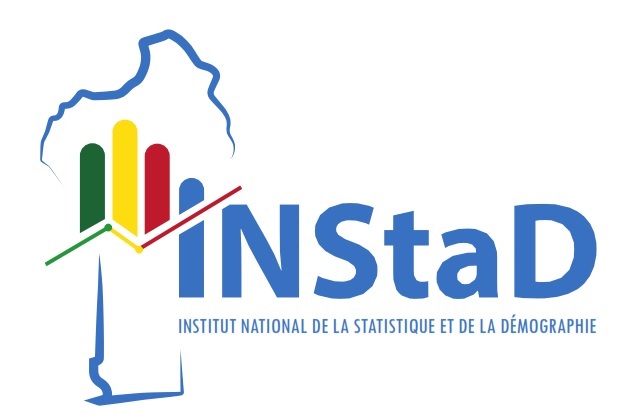 Décembre 2024N°PublicationsPériodicitéPériode de référenceDates de publicationDates de publicationDates de publicationDates de publicationResponsable à l’INStaDN°PublicationsPériodicitéPériode de référence1er trimestre 20242ème trimestre 20243ème trimestre 20244ème trimestre 2024Responsable à l’INStaD1Faits d'état civil au BéninAnnuelleAnnée 2023---31/12/23DSDS2INStaD ActualitésTrimestrielleTrimestre précédent de 15 jours la date de publication15/01/202415/04/202415/07/202415/10/2024DSIBD et Cel Com3Annuaire statistiqueAnnuelleAnnée 2023NANANA15/12/2024DSIBD4Indice National Harmonisé des Prix à la ConsommationMensuelleMois précédent de 10 jours la date de publication* 10/01/2024* 10/02/2024* 10/03/2024* 10/04/2024* 10/05/2024* 10/06/2024* 10/07/2024* 10/08/2024* 10/09/2024* 10/10/2024* 10/11/2024* 10/12/2024DCNSE5Indice de la Production IndustrielleTrimestrielleTrimestre précédent de 45 jours la date de publication15/02/202415/05/202415/08/202415/11/2024DCNSE6Indice des Prix de Production dans l’IndustrieTrimestrielleTrimestre précédent de 45 jours la date de publication15/02/202415/05/202415/08/202415/11/2024DCNSE7Note sur les immatriculations des entreprisesMensuelleMois précédent de 20 jours la date de publication* 20/01/2024* 20/02/2024* 20/03/2024* 20/04/2024* 20/05/2024* 20/06/2024* 20/07/2024* 20/08/2024* 20/09/2024* 20/10/2024* 20/11/2024* 20/12/2024DCNSE8Répertoire des entreprisesAnnuelAnnée 2020, 2021, 2022NANANA30/11/2024DCNSE 9Indice du Chiffre d'AffairesTrimestrielleTrimestre précédent de 45 jours la date publication 15/02/202415/05/202415/08/202415/11/2024DCNSE10Grands traits du Commerce extérieur (année N-1)AnnuelleAnnée 202201/04/2024NANANADCNSE11Bulletin trimestriel du commerce extérieurTrimestrielTrimestre précédent de 60 jours la date de publication28/02/202431/05/202431/08/202430/11/2024DCNSE12Indice des Prix des Produits AgricolesTrimestrielleTrimestre précédent de 45 jours la date de publication15/02/202415/05/202415/08/202415/11/2024DCNSE13Comptes nationaux annuels définitifsAnnuelleAnnées 2020NA30/12/2024NANADCNSE14Comptes nationaux annuels provisoiresAnnuelleAnnée 2023NANA30/09/2024NADCNSE15Comptes Nationaux TrimestrielsTrimestrielleTrimestre précédent de 90 jours la date publication31/03/202430/06/202430/09/202431/12/2024DCNSE16Note de conjoncture TrimestrielleTrimestre précédent de 90 jours la date de publication31/03/202430/06/202430/09/202431/12/2024DCNSE17Recueil des potentiels de rechercheAnnuelleAnnée 202331/03/2024NANANADCSFM18Programme National de la Statistique (PNS)AnnuelleAnnée 2024NA14/04/2024NANADCSFM19Rapport National de la Statistique (RNS)AnnuelleAnnée 2023NA14/04/2024NANADCSFM